اللجنــة التنفيـذيــــة للصنــدوق المــتعــدد الأطـــرافلتنفيـــذ بروتوكـول مونتريــال الاجتمــــــاع الخامس والثمانونمونتريال، من 25 إلى 29 مايو/أيار 2020مؤجل: من 19 إلى 22  يولية/ تموز 2020*مقترح مشروع: غينياتتألف هذه الوثيقة من تعليقات الأمانة وتوصيتها بشأن مقترح المشروع التالي:الإزالةخطة إدارة إزالة المواد الهيدروكلوروفلوروكربونية		برنامج الأمم المتحدة للبيئة (المرحلة الأولى، الشريحتان الثالثة والرابعة) 			ومنظمة الأمم المتحدة للتنمية الصناعية* بسبب فيروس كورونا (كوفيد-19)ورقة تقييم المشروع – مشاريع متعددة السنواتغينيا* الاتفاق المحيّن المرفوع إلى الاجتماع الخامس والثمانين.وصف المشروعالخلفية1.	بالنيابة عن غينيا، يقدم برنامج الأمم المتحدة للبيئة، بوصفه الوكالة المنفذة الرئيسية، طلبا لتمويل الشريحتين الثالثة والرابعة من المرحلة الأولى من خطة إدارة إزالة المواد الهيدروكلوروفلوروكربونية بكلفة إجمالية تساوي 302,450 دولارا أمريكيا، أي 115,000 دولار أمريكي زائد 14,950 دولارا أمريكيا لتكاليف الدعم لبرنامج الأمم المتحدة للبيئة، و160,000 دولار أمريكي زائد 12,000 دولار أمريكي لتكاليف الدعم لمنظمة الأمم المتحدة للتنمية الصناعية، على النحو المطلوب أصلا. ويشتمل الطلب على تقرير مرحلي عن تنفيذ الشريحة الثانية وتقرير التحقق من استهلاك المواد الهيدروكلوروفلوروكربونية في خلال الفترة 2014 – 2019 وخطة التنفيذ السنوية في خلال الفترة 2020 – 2022. المقدمة2.	في الاجتماع السادس والستين، رفعت غينيا إلى عناية اللجنة التنفيذية مقترح المرحلة الأولى من خطة إدارة إزالة المواد الهيدروكلوروفلوروكربونية. واستنادا إلى المعلومات المجمعة أثناء وضع الخطة، حددت غينيا نقطة البداية للتخفيضات المجمعة المستدامة لاستهلاك المواد الهيدروكلوروفلوروكربونية وخط الأساس للامتثال (أي 22.6 طن من قدرات استنفاد الأوزون) معتمدة في ذلك على بيانات الاستهلاك المبلغ عنه لعامي 2009 و2010، عملا بالمادة السابعة من بروتوكول مونتريال، والتي كانت تمثّل 21.80 و23.40 طن من قدرات استنفاد الأوزون، على التوالي.ثم قدمت غينيا، في الاجتماع الثاني والسبعين، طلب تمويل الشريحة الثانية. وكان من المفروض أن يرفع الطلب آنذاك مشفوعا بتقرير التحقق من استهلاك المواد الهيدروكلوروفلوروكربونية في عام 2013 إلا أنّ التحقق لم يكن مكتملا. وعليه قدّر استهلاك المواد الهيدروكلوروفلوروكربونية لعام 2013 بـ 22.6 طن من قدرات استنفاد الأوزون (وهي القيمة المعتمدة في خط الأساس للامتثال). وتعليلا لعدم رفع تقرير التحقق في حينه، شرح برنامج الأمم المتحدة للبيئة أنّه لم يتمّ استكمال جمع البيانات عن الاستهلاك وأنّها لن تكون متوفرة إلا في شهر مايو/أيار 2014؛ إلا أن المعلومات الأولية كانت تشير إلى أنّ الاستهلاك الفعلي قد يقلّ عن الاستهلاك المقدر بـ 22.6 طن من قدرات استنفاد الأوزون. وبعد أن أقرّت اللجنة التنفيذية الشريحة الثانية، قدم برنامج الأمم المتحدة للبيئة تقرير التحقق المستقل حيث تبيّن أنّ استهلاك المواد الهيدروكلوروفلوروكربونية بلغ، في عام 2013، 7.32 طن من قدرات استنفاد الأوزون أي بما يزيد بـ 0.24 طن من قدرات استنفاد الأوزون على استهلاك 7.08 طن من قدرات استنفاد الأوزون المبلغ عنه في عام 2013 كما تبيّن أنّ هذا الرقم ثلاث مرات أكثر انخفاضا من استهلاك 22.19 طن من قدرات استنفاد الأوزون المبلغ عنه في عام 2012.وقد تراجع استهلاك الهيدروكلوروفلوروكربون بصورة تدريجية بين عامي 2013 و2016 وذلك لغاية سنة 2017 حيث سجل انخفاضا يمثل 50 في المائة تقريبا من استهلاك العام السابق؛ ومنذ ذلك الحين، يتراجع الاستهلاك بصورة تدريجية. ويرد استهلاك المواد الهيدروكلوروفلوروكربونية في خلال الفترة 2011 – 2019 في الجدول 1. الجدول 1. استهلاك المواد الهيدروكلوروفلوروكربونية في غينيا (بيانات الفترة 2011 – 2019 المقدّمة عملا بالمادة 7)وفي بداية عام 2020 واستعدادا لتقديم طلب تمويل الشرائح التالية من المرحلة الأولى من خطة إدارة إزالة المواد الهيدروكلوروفلوروكربونية، تمّت عملية تحقق مستقلة من استهلاك المواد الهيدروكلوروفلوروكربونية في الفترة 2014 – 2019. وخلص المحقق إلى أنّ بيانات الاستهلاك المبلغ عنه، عملا بالمادة 7 من بروتوكول مونتريال وفي إطار التقرير عن تنفيذ البرنامج القطري في تلك السنوات، صحيحة (على النحو الوارد في الجدول 1).التأخر في تنفيذ المرحلة الأولى من خطة إدارة المواد الهيدروكلوروفلوروكربونيةمنذ أن أقرّت الشريحة الثانية، لم تتمكن غينيا من تقديم طلبي تمويل الشريحة الثالثة (المستحقة في عام 2016) والشريحة الرابعة (المستحقة في عام 2018) بسبب الوضع السياسي المرتبط بالانتخابات الرئاسية في عام 2015 والتغييرات في وحدة الأوزون الوطنية والآثار الاجتماعية والاقتصادية الواسعة النطاق لوباء إيبولا.وفي ضوء هذا الواقع، عجزت غينيا عن تقديم طلب تمويل الشريحتين الثالثة والرابعة قبل الاجتماع الخامس والثمانين. وفي مناقشة الوضع الراهن في البلاد، أعطى برنامج الأمم المتحدة للبيئة تأكيدات بأنّ وحدة الأوزون الوطنية أصبحت عملية وأنّ موظفيها قد تلقوا التدريب، بما في ذلك عن طريق بعثات قام بها برنامج المساعدة على الامتثال التابع لبرنامج الأمم المتحدة للبيئة، وأنّه تمّ حلّ المسائل الخارجية التي تسببت في التأخير في تقديم طلب التمويل. وعليه فإنّ برنامج الأمم المتحدة للبيئة مطمئن إلى أنّ غينيا ستكون قادرة على تنفيذ الأنشطة الجارية وتلك التي تتعلق بالشريحتين المطلوب تمويلهما في الاجتماع الخامس والثمانين.مناقشة طلب تمويل الشريحتين الثالثة والرابعةعندما استعرضت الأمانة طلب تمويل الشريحتين المقدم إلى الاجتماع الخامس والثمانين، اتضح لها أنّ القيمة التي حددتها غينيا لخط الأساس للامتثال بالنسبة إلى استهلاك المواد الهيدروكلوروفلوروكربونية مبالغ بها وذلك بالاستناد إلى حجم الاستهلاك المحقق منه للفترة 2013 – 2019 والذي كان أقل بكثير من الحد الأقصى للاستهلاك المسموح به للفترة عينها. وبعد تحليل معمّق لبيانات استهلاك المواد الهيدروكلوروفلوروكربونية والعوامل الاجتماعية والاقتصادية وبعد مزيد من البحث مع برنامج الأمم المتحدة للبيئة، خلصت الأمانة إلى أنّه لا بدّ من تخفيض نقطة البداية للتخفيضات المجمعة المستدامة لاستهلاك المواد الهيدروكلوروفلوروكربونية إلى 136.50 طن متري (7.51 طن من قدرات الأوزون) أي ما يزيد بنسبة 10 في المائة تقريبا على معدل الاستهلاك المحقق منه لعامي 2013 و2014.وتماشيا مع المبادئ التوجيهية لاحتساب كلفة الإزالة في المرحلة الأولى من خطة إدارة إزالة المواد الهيدروكلوروفلوروكربونية (أي المقرر 60/44(و)(12))، فإنّه يتعيّن تعديل مستوى تمويل المرحلة الأولى من خطة إدارة إزالة المواد الهيدروكلوروفلوروكربونية في غينيا والرامية إلى تخفيض استهلاك المواد الهيدروكلوروفلوروكربونية بنسبة 35 في المائة بحلول عام 2020، من 647,000 دولار أمريكي، وهو المبلغ المقرر أصلا، إلى 332,500 دولار أمريكي (أي تصحيح بقيمة 314,500 دولار أمريكي). وعلما بأنّه سبق وأقرّ مبلغ 305,000 دولار أمريكي للشريحتين الأولى والثانية، لا يبقى لتمويل الشرائح التالية من المرحلة الأولى سوى مبلغ 27,500 دولار أمريكي.في خلال استعراض المشروع، شرح برنامج الأمم المتحدة للبيئة أنّ مبلغ 305,000 دولار أمريكي المقرر للشريحتين الأولى والثانية قد صرف بالكامل وأنّه تمّ التخطيط لتنفيذ عدد من الأنشطة المشمولة في المرحلة الأولى من خطة إدارة إزالة المواد الهيدروكلوروفلوروكربونية فور الموافقة على التمويل. وبالتالي من شأن حصر الرصيد بمبلغ 27,500 دولار أمريكي أن يمسّ غينيا سوءا لأنه يكبح الزخم الذي اكتسبته مؤخرا في تنفيذ أنشطة المرحلة الأولى. وفضلا عن ذلك، من غير المتوقع عرض المرحلة الثانية قبل عام 2022 على اعتبار أن تمويل الأنشطة التحضيرية لن يطلب قبل الاجتماع السادس والثمانين.في ضوء هذه المعلومات وتماشيا مع الحالات السابقة، وقع الاتفاق على أن يقوم الاجتماع الخامس والثمانون بالنظر في الشريحة الثالثة، حسب القيمة التي أقرّت لها من حيث المبدأ أي 225,000 دولار أمريكي، على أن تمثّل الشريحة الأخيرة من المرحلة الأولى من خطة إدارة إزالة المواد الهيدروكلوروفلوروكربونية، لاستكمال الأنشطة الجارية. أمّا التخفيض المتوجب أي 314,500 دولار أمريكي فيتمّ عن طريق إلغاء الشريحتين الرابعة (50,000 دولار أمريكي) والخامسة (67,000 دولار أمريكي) وحسم مبلغ 197,500 دولار أمريكي من تمويل المرحلة الثانية من الخطة، متى قدّمت.وعلى هذا الأساس وبالنيابة عن غينيا، أعاد برنامج الأمم المتحدة للبيئة تقديم طلب تمويل الشريحتين الثالثة والرابعة من المرحلة الأولى من خطة إدارة إزالة المواد الهيدروكلوروفلوروكربونية بكلفة إجمالية تساوي 246,750 دولارا أمريكيا، أي 100,000 دولار أمريكي زائد 13,000 دولار أمريكي لتكاليف الدعم لبرنامج الأمم المتحدة للبيئة و125,000 دولار أمريكي زائد 8,750 دولارا أمريكيا لتكاليف الدعم لمنظمة الأمم المتحدة للتنمية الصناعية. ويشتمل الطلب على تقرير مرحلي عن تنفيذ الشريحة الثانية وتقرير التحقق وخطة التنفيذ السنوية في خلال الفترة 2020 – 2022. الإفادة عن استهلاك المواد الهيدروكلوروفلوروكربونية13.	يعزا التراجع في استهلاك المواد الهيدروكلوروفلوروكربونية في غينيا منذ عام 2013 إلى أكثر من سبب. إن الأزمة السياسية وجائحة إيبولا التي ضربت البلاد على مدى سنوات عدّة أدّتا إلى انحسار الطلب على المواد الهيدروكلوروفلوروكربونية. كما أنّ تفعيل نظام الحصص والتراخيص لاستيرادها وتصديرها فضلا عن تدريب فنيي قطاع التبريد واستيراد معدات تبريد وتكييف هواء لا تعتمد على الهيدروكلوروفلوروكربون-22، كلها عوامل ساهمت بدورها في الحدّ من استهلاك المواد الهيدروكلوروفلوروكربونية. التقرير عن تنفيذ البرنامج القطري14.	بلّغت غينيا عن بيانات استهلاك قطاع المواد الهيدروكلوروفلوروكربونية في التقرير عن تنفيذ البرنامج القطري في عام 2019 وهي متماشية مع بيانات الاستهلاك المبلغ عنه عملا بالمادة 7 من بروتوكول مونتريال. تقرير التحققأكّد تقرير التحقق أنّ غينيا تطبق نظاما للتراخيص والحصص لاستيراد المواد الهيدروكلوروفلوروكربونية وتصديرها وأوصى ببناء قدرات ضباط الجمارك عن طريق مضاعفة التدريب على تطبيق اللوائح الوطنية ودون الإقليمية المتعلقة بالمواد المستنفدة للأوزون وتزويد إدارة الجمارك بأجهزة التعرف على غازات التبريد وتدريب الموردين على استخدام حصصهم لتجنب الخلل بين الحصص المرخص لها والكميات المستوردة فعلا. وأكّد برنامج الأمم المتحدة للبيئة أنّ غينيا ستأخذ توصيات المحقق في عين الاعتبار عند تنفيذ الشريحة الثالثة من خطة إدارة إزالة المواد الهيدروكلوروفلوروكربونية. وقد تمّ تدريب ضباط الجمارك وسيتواصل هذا النشاط من 2020 إلى 2022 وستتضمن الشريحة الثالثة بندا لتوفير المزيد من أجهزة التعرف على غازات.التقرير المرحلي عن تنفيذ الشريحة الثانية من خطة إدارة إزالة المواد الهيدروكلوروفلوروكربونيةالإطار القانونيإلى جانب نظام التراخيص والحصص لاستيراد المواد الهيدروكلوروفلوروكربونية، فرضت وحدة الأوزون الوطنية الاستحصال على موافقتها قبل استيراد المعدات القائمة على تلك المواد لكفالة الامتثال للتشريعات الإقليمية التي وضعها الاتحاد الاقتصادي والنقدي لغرب أفريقيا. ووضعت غينيا مدونة للممارسات السليمة لمنع تنفيس غازات التبريد في أثناء خدمة أجهزة التبريد وتكييف الهواء وصيانتها. وأكّدت غينيا على حظر استيراد جميع المواد الخاضعة للرقابة والمدرجة على المرافق أ وب وهـ من بروتوكول مونتريال (في ما عدا استخدامات الحجر الصحي والسابقة للشحن). ولا بدّ من موافقة مسبقة لاستيراد كل المواد المستنفدة للأوزون والمعدات القائمة عليها؛ وقد أدرجت المواد المستنفدة للأوزون على قائمة السلع التي تخضع لعمليات التفتيش البيئي. وفضلا عن ذلك، فإنّه لوحدة الأوزون الوطنية مركز تنسيق في ميناء كوناكري لمساعدة ضباط الجمارك على التعرف على غازات التبريد والمعدات القائمة على المواد المستنفدة للأوزون، عند الحاجة. وإنّ السلطات العامة على غير بينة بأيّ عملية استيراد غير قانونية ولا باستخدام المواد المستنفدة للأوزون المحظورة ولا بوجودها في الأسواق المحلية ولا بتخزينها.صدقت غينيا على تعديل كيغالي لبروتوكول مونتريال في 5 ديسمبر/كانون الأول 2019. قطاع خدمة التبريدتمّ تنفيذ الأنشطة التالية في إطار الشريحة الثانية:تدريب 165 ضابط جمارك على التعرف على المواد المستنفدة للأوزون والمعدات القائمة عليها وضبطها وعلى استخدام أجهزة التعرف على غازات التبريد؛ وقد ساهم التدريب في بناء قدرات عناصر الشرطة على رصد الإتجار غير المشروع بالمواد المستنفدة للأوزون ومنعه؛وتدريب 177 فنيـا في مدن سـت على الممارسات الجيدة في قطـاع التبريد وعلى المناولة المأمونة لـغازات التبريد القابلة للاشتعال، بين عامي 2016 و2018.وحدة تنفيذ المشروع والرصد وإعداد التقاريرإنّ وحدة الأوزون الوطنية مسؤولة عن إدارة المشاريع. وتشارك مؤسسات أخرى في تنفيذها وهي لجنة الأوزون الوطنية ومراكز الامتياز وإدارة الجمارك ووزارة التجارة. وقد تمّ رصد تنفيذ المشاريع وجمع البيانات في إطار الشريحة الثانية. واستعانت وحدة الأوزون الوطنية باستشاريين (خبير في التبريد وآخر في الجمارك) للمساعدة على رصد تنفيذ كل أنشطة خطة إدارة إزالة المواد الهيدروكلوروفلوروكربونية. ولتاريخه، صرف 30,000 دولار أمريكي على تنفيذ المشاريع والرصد وإعداد التقارير، بما في ذلك 20,000 دولار أمريكي على رواتب الموظفين وأتعاب الاستشاريين و10,000 دولار أمريكي على رحلات السفر لرصد التنفيذ.مستوى صرف الأموالبتاريخ مارس/آذار 2020، كان قد صرف إجمالي مبلغ 305,000 دولار أمريكي المقرر (أي 145,000 دولار أمريكي على برنامج الأمم المتحدة للبيئة و160,000 دولار أمريكي على منظمة الأمم المتحدة للتنمية الصناعية) على النحو الوارد في الجدول 2. الجدول 2. التقرير المالي عن المرحلة الأولى من خطة إدارة إزالة المواد الهيدروكلوروفلوروكربونية في غينيا (دولار أمريكي)* أعادت منظمة الأمم المتحدة للتنمية الصناعية مبلغ 1,019 دولار أمريكي في الاجتماع الثمانين للجنة التنفيذية.خطة تنفيذ الشريحة الثالثة والأخيرة من خطة إدارة إزالة المواد الهيدروكلوروفلوروكربونيةستنفّذ الأنشطة التالية في الفترة الواقعة بين يونيو/حزيران 2020 ويوليو/تموز 2022:ست ورش عمل لتدريب 120 ضابط جمارك وشرطة على التعرف على المواد الهيدروكلوروفلوروكربونية والمعدات القائمة عليها وضبطها؛ ووضع دليل تدريب لتسهيل تدريب ضباط الجمارك وكتيب مبسط لتسهيل التخليص الجمركي لغازات التبريد وأجهزة التبريد وتكييف الهواء المستوردة؛ والتوقيع على مذكرة تفاهم مع هيئة الجمارك لكفالة استدامة برنامج تدريب ضباط الجمارك (برنامج الأمم المتحدة للبيئة) (50,000 دولار أمريكي)؛وسبع دورات لتدريب 175 فنيا إضافيا في قطاع التبريد وتكييف الهواء على ممارسات الخدمة الجيدة؛ وتضمين مناهج المدارس الأساسية المعنية بالتدريب في قطاع التبريد وتكييف الهواء الممارسات الجيدة في قطاع التبريد والاستخدام المأمون لغازات التبريد القابلة للاشتعال أو السامة؛ وتكييف المواد التدريبية التي وضعها برنامج الأمم المتحدة للبيئة بالتعاون مع جمعية التبريد وتكييف الهواء (برنامج الأمم المتحدة للبيئة) (50,000 دولار أمريكي)؛وشراء معدات وأدوات إضافية لتزويد مراكز التدريب وورش عمل قطاع التبريد بها (أي 15 آلة استرداد محمولة وأجهزة التعرف على عدة غازات تبريد ومضخات التفريغ ووحدات شحن غازات التبريد المحمولة ومقياس تفريغ ومقياس شحن وأجهزة كشف التسرب وأسطوانات غاز التبريد وعدّة اللحام وعدّة اختبار الزيت ووحدة استصلاح) وتدريب المنتفعين على استخدام الأجهزة في مراكز الامتياز (منظمة الأمم المتحدة للتنمية الصناعية) (125,000 دولار أمريكي).تعليقات الأمانة وتوصيتهاالتعليقاتالإطار القانوني أصدرت غينيا حصص استيراد المواد الهيدروكلوروفلوروكربونية لعام 2020 وتبلغ 1.65 طن من قدرات استنفاد الأوزون أي أقلّ من الحدّ الأقصى للاستهلاك المسموح به لعام 2020 والأهداف المنصوص عليها في بروتوكول مونتريال.تعديل الاتفاقأثناء استعراض المشروع، أشار برنامج الأمم المتحدة للبيئة إلى أنّ غينيا وافقت على تعديل نقطة البداية للتخفيضات المجمعة المستدامة لاستهلاك المواد الهيدروكلوروفلوروكربونية من 22.6 إلى 7.5 طن من قدرات استنفاد الأوزون على أن يساوي الاستهلاك المتبقي المؤهل للتمويل 4.87 طن من قدرات استنفاد الأوزون. وعليه يعدّل الحد الأقصى للاستهلاك المسموح به لعامي 2015 و2020 حتى يكون 6.75 و4.87 طن من قدرات استنفاد الأوزون، على التوالي.وتماشيا مع المبادئ التوجيهية لاحتساب كلفة المرحلة الثانية من خطط إدارة إزالة المواد الهيدروكلوروفلوروكربونية (أي المقرر 74/50(ج)(12))، فإنّ الحد الأقصى للتمويل المتبقي المؤهل لتحقيق الإزالة التدريجية التامة للمواد الهيدروكلوروفلوروكربونية هو 420,000 دولار أمريكي مع العلم أنّه سبق وتمّ إقرار مبلغ 530,000 دولار أمريكي للمرحلة الأولى من خطة إدارة إزالة المواد الهيدروكلوروفلوروكربونية.وعلى هذا الأساس، يتمّ تحيين الاتفاق المبرم بين غينيا واللجنة التنفيذية على النحو التالي:في الفقرة 1، هدف الحد الأقصى للاستهلاك المسموح به بحلول عام 2020؛في التذييل 1-أ، نقطة البداية المعدلة؛ في التذييل 2-أ، الأهداف المعدلة للحد الأقصى للاستهلاك المسموح به للمرحلة الأولى والشريحة الثالثة المعدلة وإلغاء الشريحتين الرابعة والخامسة والتمديد إلى 31 يوليو/تموز 2022 والاستهلاك المتبقي المحيّن المؤهل للتمويل؛في التذييل 2-أ وزيادة على التعديلات أعلاه وتماشيا مع المقررين 66/17(ج) و67/15(ب)(1)، تصحيح رسوم الوكالة لحصة منظمة الأمم المتحدة للتنمية الصناعية من خطة إدارة إزالة المواد الهيدروكلوروفلوروكربونية في غينيا إلى 7 في المائة حتى تكون مطابقة لجدول التكاليف الإدارية التي اعتمدها الاجتماع السادس والستون؛في التذييل 7-أ، تصحيح أسلوب تخفيض التمويل في حال الفشل في الامتثال ليعادل القيمة التي تنسحب على البلدان ذات حجم الاستهلاك المنخفض أي 180 دولار أمريكي للكيلوغرام.في المرفق الأول من هذه المذكرة التعديلات المشار إليها في الفقرة 27. كما ترد فيه الفقرة 16 المستحدثة والتي تنصّ على أنّ الاتفاق الجديد يحلّ محل ذاك الذي توصلت إليه غينيا واللجنة التنفيذية في الاجتماع السادس والستين. ويرفق نص الاتفاق الجديد بالكامل بالتقرير النهائي عن الاجتماع الخامس والثمانين.استدامة الإزالة التدريجية للمواد الهيدروكلوروفلوروكربونيةلكفالة استدامة أنشطة خطة إدارة إزالة المواد الهيدروكلوروفلوروكربونية، ستتعاون وحدة الأوزون الوطنية مع مدرسة التدريب الرئيسية في قطاع التبريد وتكييف الهواء على تضمين المناهج التعليمية المواد المتصلة بالممارسات الجيدة في قطاع التبريد والاستخدام المأمون لغازات التبريد القابلة للاشتعال أو السامة. سيساعد تدريب فنيي قطاع التبريد، لا سيما على استخدام المعدات والأدوات التي يتمّ شراؤها، على استرداد غازات التبريد وإعادة استخدامها والحدّ من تسرب غازات التبريد في خلال صيانة أجهزة التبريد وتكييف الهواء وإصلاحها والحدّ من استهلاك الهيدروكلوروفلوروكربون-22 والإدارة المأمونة لغازات التبريد البديلة. وبما أنّ الوضع الراهن لقطاع التبريد وتكييف الهواء في البلاد لا يسمح باتخاذ إجراءات لمنح الشهادات، إلا أنّ السلطات العامة ستواصل بناء قدرات معاهد التدريب ومراكز الامتياز وجمعية فنيي تكييف الهواء.تنفيذ السياسة الجنسانيةفي ما يتعلق بمراعاة المنظور الجنساني، ستسعى وحدة الأوزون الوطنية في إطار المرحلة الأولى إلى النهوض بمشاركة النساء في ورش العمل التدريبية وإلى التوعية على أهمية بيئة عمل تراعي البعد الجنساني. سيستمر هذا النشاط في إطار المرحلة الثانية من خطة إدارة إزالة المواد الهيدروكلوروفلوروكربونية. الخلاصةفي عام 2019، بلغ استهلاك غينيا من المواد الهيدروكلوروفلوروكربونية 1.92 طن من قدرات استنفاد الأوزون أي أقل بنسبة 72 في المائة من الاستهلاك المسموح به والمحدد بـ 6.75 طن من قدرات استنفاد الأوزون. لغينيا نظام حصص وتراخيص لضبط استيراد الهيدروكلوروفلوروكربون وتصديره وكان عاملا فاعلا في رقابة واردات هذه المواد إلى البلاد. وقد تمّ تصحيح مستوى التمويل وتعديل استراتيجية المرحلة الأولى من خطة إدارة إزالة المواد الهيدروكلوروفلوروكربونية بما يتماشى مع نقطة البداية المحيّنة والتي تعبر بصورة دقيقة عن الاستهلاك الوطني الفعلي للمواد الهيدروكلوروفلوروكربونية. وبعد تأخير في التنفيذ يعزا إلى أكثر من سبب خارجي، لا سيما الاضطراب في الوضع السياسي وجائحة إيبولا على مدى سنوات عدّة، والتغييرات في وحدة الأوزون الوطنية، عادت هذه الأخيرة إلى حالة التشغيل الكامل؛ كما استمر تدريب ضباط الجمارك والشرطة فضلا عن فنيي الخدمة وكذلك بناء قدرات معاهد التدريب الرئيسية في قطاع التبريد وتكييف الهواء ومراكز الامتياز. وتمّ صرف كل المبالغ المخصصة للشريحتين الأوليين بنسبة 100 في المائة. وإنّ أقرت الشريحة الثالثة، سيحافظ على الزخم المكتسب في تنفيذ جميع الأنشطة الجارية. وقد يتمّ تمديد تنفيذ المرحلة الأولى من خطة إدارة إزالة المواد الهيدروكلوروفلوروكربونية لسبعة أشهر إضافية لغاية يوليو/تموز 2022 على اعتبار أنّه لن تعرض المرحلة الثانية من الخطة قبل عام 2022.32.	تاليا، فإنّ الأمانة ترفع طلب تمويل الشريحة الثالثة والأخيرة من خطة إدارة إزالة المواد الهيدروكلوروفلوروكربونية في غينيا للدراسة الفردية نظرا للتعديلات المدخلة على نص الاتفاق المبرم بين غينيا واللجنة التنفيذية أي تصحيح نقطة البداية للتخفيضات المجمعة المستدامة لاستهلاك الهيدروكلوروفلوروكربون وتصحيح مستوى التمويل الإجمالي وإلغاء الشريحتين الرابعة والخامسة وتمديد فترة الإنجاز إلى يوليو/تموز 2022. وتشير الأمانة إلى أنّ برنامج الأمم المتحدة للبيئة، وهو الوكالة المنفذة الرئيسية، قد أبدى موافقته التامة على التغييرات المقترحة على المرحلة الأولى من خطة إدارة إزالة المواد الهيدروكلوروفلوروكربونية وأنّه تمّت معالجة كل المسائل الفنية والمالية بصورة مرضية. إنّ تنفيذ الشريحة الثالثة من خطة إدارة إزالة المواد الهيدروكلوروفلوروكربونية، كما عدّلت، ستسمح لغينيا استكمال الأنشطة المخطط لها في المرحلة الأولى. التوصية33.	قد ترغب اللجنة التنفيذية في:	(أ)	الأخذ علما:(1)	بالتقرير المرحلي عن تنفيذ الشريحة الثانية من خطة إدارة إزالة المواد الهيدروكلوروفلوروكربونية في غينيا؛(2)	وبأنّ الأمانة قد حيّنت الفقرة 1 والتذييل 1-أ و2-أ و7-أ من الاتفاق المبرم بين غينيا واللجنة التنفيذية لمراعاة نقطة البداية ومستوى التمويل المعدلين؛ وأنّها أضافت فقرة جديدة تحمل الرقم 16 تنصّ على أنّ الاتفاق المحيّن يحلّ محل ذاك الذي أبرم في الاجتماع السادس والستين، على النحو الوارد في المرفق الأول بهذه المذكرة؛(3)	وبأنّ نقطة البداية المعدلة للتخفيضات المجمعة المستدامة من استهلاك المواد الهيدروكلوروفلوروكربونية تبلغ 7.51 طن من قدرات استنفاد الأوزون وقد تمّ احتسابها بالاستناد إلى بيانات الاستهلاك السابق الواردة في تقرير التحقق المقدّم إلى الاجتماع الخامس والثمانين؛ وأنّ مستوى التمويل المعدّل للمرحلة الأولى من خطة إدارة إزالة المواد الهيدروكلوروفلوروكربونية في غينيا هو 332,500 دولار أمريكي زائد تكاليف دعم الوكالة المحتسبة وفقا لأحكام المقرر 60/44(و)(12)؛ وأنّه حسم مبلغ 117,000 دولار أمريكي مقابل إلغاء الشريحتين الرابعة والخامسة من المرحلة الأولى؛ وأنّ مبلغ 197,500 دولار أمريكي سيحسم بدوره عند إقرار المرحلة الثانية من خطة إدارة إزالة المواد الهيدروكلوروفلوروكربونية؛	(ب) 	والموافقة:(1)	على تمديد المرحلة الأولى من خطة إدارة إزالة المواد الهيدروكلوروفلوروكربونية إلى 31 يوليو/تموز 2022 على اعتبار أنّه لن تعرض المرحلة الثانية من الخطة قبل عام 2022؛(2)	وعلى الشريحة الثالثة من المرحلة الأولى من خطة إدارة إزالة المواد الهيدروكلوروفلوروكربونية في غينيا وخطة التنفيذ المتصلة بها للفترة 2020 – 2022 بقيمة 246,750 دولارا أمريكي موزعة على برنامج الأمم المتحدة للبيئة أي 100,000 دولار أمريكي، زائد تكاليف الدعم بقيمة 13,000 دولار أمريكي، ومنظمة الأمم المتحدة للتنمية الصناعية أي 125,000 دولار أمريكي، زائد تكاليف الدعم بقيمة 8,750 دولارا أمريكيا. المرفق الأولنص التعديل الذي يضمّن الاتفاق المحيّن بين غينيا واللجنة التنفيذية للصندوق المتعدد الأطراف من أجل خفض استهلاك المواد الهيدروكلوروفلوروكربونية(ترد التعديلات في الخط العريض لتسهيل القراءة)يجسد هذا الاتفاق التفاهم الذي توصلت إليه كلّ من غينيا ("البلد") واللجنة التنفيذية بشأن خفض الاستخدام الخاضع للرقابة من المواد المستنفدة للأوزون كما هو وارد في التذييل 1-أ ("المواد") إلى المستوى المنتظم المتمثل بـ 4.87 طن من قدرات استنفاد الأوزون بحلول 1 يناير/كانون الثاني 2022 امتثالا لجداول بروتوكول مونتريال.16.	يحلّ هذا الاتفاق المحيّن محلّ الاتفاق المبرم بين غينيا واللجنة التنفيذية في اجتماعها السادس والستين.التذييل 1-أ: الموادالتذييل 2-أ: الأهداف والتمويل*أقرّت المرحلة الأولى من خطة إدارة إزالة المواد الهيدروكلوروفلوروكربونية بتمويل أقصاه 647,000 دولار أمريكي بالاستناد إلى استهلاك مقدر بـ 22.6 طن من قدرات استنفاد الأوزون. إلا أنّه لا يجوز أن يتخطى مستوى تمويل المرحلة الأولى من خطة إدارة إزالة المواد الهيدروكلوروفلوروكربونية قيمة 332,500 دولار أمريكي بالاستناد إلى نقطة البداية المعدلة للتخفيضات المجمعة المستدامة لاستهلاك المواد الهيدروكلوروفلوروكربونية والتي تبلغ 7.51 طن من قدرات استنفاد الأوزون. سيتمّ تصحيح التمويل عند إقرار المرحلة الثانية من خطة إدارة إزالة المواد الهيدروكلوروفلوروكربونية.التذييل 7-أ: تخفيض التمويل في حال الفشل في الامتثالعملا بالفقرة 11 من الاتفاق، يجوز تخفيض التمويل بقيمة 180 دولار أمريكي للكيلوغرام الواحد من قدرات استنفاد الأوزون المستهلكة بما يتجاوز القيمة الواردة في السطر 1.2 من التذييل 2-أ لكل عام لم يبلغ فيه الهدف المحدد في هذا السطر من هذا التذييل.الأمم المتحدةالأمم المتحدةDistr.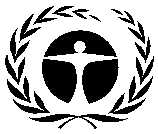 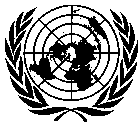 GENERAL4 May 2020ARABICORIGINAL: ENGLISH		برنامجالأمم المتحدةللبيئةل		برنامجالأمم المتحدةللبيئةل(1) عنوان المشروعالوكالةالاجتماع الذي أقرّ المشروعتدبير الرقابةخطة إدارة إزالة المواد الهيدروكلوروفلوروكربونية (المرحلة الأولى)برنامج الأمم المتحدة للبيئة (رئيسية)؛ منظمة الأمم المتحدة للتنمية الصناعية6635% بحلول عام 2020(2) أحدث بيانات المادة 7 (المرفق جيم، المجموعة 1)السنة: 20191.93 (طن من قدرات استنفاد الأوزون)(3) أحدث البيانات القطاعية للبرنامج القطري (طن من قدرات استنفاد الأوزون)(3) أحدث البيانات القطاعية للبرنامج القطري (طن من قدرات استنفاد الأوزون)(3) أحدث البيانات القطاعية للبرنامج القطري (طن من قدرات استنفاد الأوزون)(3) أحدث البيانات القطاعية للبرنامج القطري (طن من قدرات استنفاد الأوزون)(3) أحدث البيانات القطاعية للبرنامج القطري (طن من قدرات استنفاد الأوزون)(3) أحدث البيانات القطاعية للبرنامج القطري (طن من قدرات استنفاد الأوزون)السنة: 2018 السنة: 2018 السنة: 2018 السنة: 2018 كيميائيالأيروصولاتالرغاويمكافحة الحريقالتبريدالتبريدالمذيباتعامل تصنيعالاستخدامات المعمليةإجمالي الاستهلاك القطاعيالتصنيعالخدمةالهيدروكلوروفلوروكربون 221.931.93(4) بيانات الاستهلاك (طن من قدرات استنفاد الأوزون)(4) بيانات الاستهلاك (طن من قدرات استنفاد الأوزون)(4) بيانات الاستهلاك (طن من قدرات استنفاد الأوزون)(4) بيانات الاستهلاك (طن من قدرات استنفاد الأوزون)خط الأساس لفترة 2009-2010:22.61نقطة البداية للتخفيضات المجمعة المستدامة:7.51الاستهلاك المؤهل للتمويل (طن من قدرات استنفاد الأوزون)الاستهلاك المؤهل للتمويل (طن من قدرات استنفاد الأوزون)الاستهلاك المؤهل للتمويل (طن من قدرات استنفاد الأوزون)الاستهلاك المؤهل للتمويل (طن من قدرات استنفاد الأوزون)موافق عليه بالفعل:2.63المتبقي:4.88(5) خطة الأعمال(5) خطة الأعمال2020المجموعبرنامج الأمم المتحدة للبيئة إزالة المواد المستنفدة للأوزون (طن من قدرات استنفاد الأوزون)1.411.41برنامج الأمم المتحدة للبيئة التمويل (دولار أمريكي)129,950129,950منظمة الأمم المتحدة للتنمية الصناعيةإزالة المواد المستنفدة للأوزون (طن من قدرات استنفاد الأوزون)1.961.96منظمة الأمم المتحدة للتنمية الصناعيةالتمويل (دولار أمريكي)172,000172,000(6) بيانات المشروع*(6) بيانات المشروع*(6) بيانات المشروع*20122013201420152016201720182019202020212022المجموعحدود الاستهلاك بموجب بروتوكول مونتريالحدود الاستهلاك بموجب بروتوكول مونتريالحدود الاستهلاك بموجب بروتوكول مونترياللا ينطبق22.6122.6120.3520.3520.3520.3520.3514.7014.7014.70لا ينطبقالحد الأقصى للاستهلاك المسموح به (طن من قدرات استنفاد الأوزون)الحد الأقصى للاستهلاك المسموح به (طن من قدرات استنفاد الأوزون)الحد الأقصى للاستهلاك المسموح به (طن من قدرات استنفاد الأوزون)لا ينطبق7.517.516.756.756.756.756.754.874.874.87لا ينطبقالتمويل المتفق عليه (دولار أمريكي)برنامج الأمم المتحدة الإنمائيتكاليف المشروع85,000060,00000000100,000245,000التمويل المتفق عليه (دولار أمريكي)برنامج الأمم المتحدة الإنمائيتكاليف المشروع11,05007,8000000013,00031,850التمويل المتفق عليه (دولار أمريكي)منظمة الأمم المتحدة للتنمية الصناعيةتكاليف المشروع160,0000000000125,000285,000التمويل المتفق عليه (دولار أمريكي)منظمة الأمم المتحدة للتنمية الصناعيةتكاليف المشروع12,00000000008,75020,750التمويل الذي أقرته اللجنة التنفيذية (دولار أمريكي)التمويل الذي أقرته اللجنة التنفيذية (دولار أمريكي)تكاليف المشروع245,000060,000000000305,000التمويل الذي أقرته اللجنة التنفيذية (دولار أمريكي)التمويل الذي أقرته اللجنة التنفيذية (دولار أمريكي)تكاليف الدعم23,05007,80000000030,850إجمالي التمويل المطلوب إقراره في هذا الاجتماع (دولار أمريكي)إجمالي التمويل المطلوب إقراره في هذا الاجتماع (دولار أمريكي)تكاليف المشروع00000000225,000225,000إجمالي التمويل المطلوب إقراره في هذا الاجتماع (دولار أمريكي)إجمالي التمويل المطلوب إقراره في هذا الاجتماع (دولار أمريكي)تكاليف الدعم0000000021,75021,750توصيات الأمانة:الموافقة الفرديةالهيدروكلوروفلوروكربون-22201120122013201420152016201720182019خط الأساسبالأطنان المترية446.00403.56128.72124.0102.7285.4543.6340.0035.00411.09بالأطنان من قدرات استنفاد الأوزون24.5322.197.086.895.654.702.542.201.9322.61الوكالةالشريحة الأولىالشريحة الأولىالشريحة الثانيةالشريحة الثانيةالمجموعالمجموعالوكالةمقررمصروفمقررمصروفمقررمصروفبرنامج الأمم المتحدة للبيئة 85,00085,00060,00060,000145,000145,000منظمة الأمم المتحدة للتنمية الصناعية 160,000160,000(*)00160,000160,000المجموع245,000243,98160,00060,000305,000305,000نسبة الصرف (%)100100100100100100الموادالمرفقالمجموعةنقطة البداية للتخفيضات المجمعة للاستهلاك (طن من قدرات الأوزون)الهيدروكلوروفلوروكربون-22ج17.51السطرالتفاصيل201220132014201520162017201820192020202120222022المجموع1.1جدول التخفيض الخاص بمواد المجموعة الأولى من المرفق ج لبروتوكول مونتريال (طن من قدرات استنفاد الأوزون)لا ينطبق22.6122.6120.3520.3520.3520.3520.3514.7014.7014.7014.70لا ينطبق1.2الحدّ الأقصى للاستهلاك المسموح به من مواد المجموعة الأولى من المرفق ج لبروتوكول مونتريال (طن من قدرات استنفاد الأوزون)لا ينطبق7.517.516.756.756.756.756.754.874.874.874.87لا ينطبق2.1التمويل المقرر للوكالة المنفذة الرئيسية (برنامج الأمم المتحدة للبيئة) (دولار أمريكي)85,000060,00000000100,000000245,0002.2تكاليف دعم الوكالة المنفذة الرئيسية (دولار أمريكي)11,05007,8000000013,00000031,8502.3التمويل المقرر للوكالة المنفذة المعاونة (منظمة الأمم المتحدة للتنمية الصناعية) (دولار أمريكي)160,0000000000125,000000285,0002.4تكاليف دعم الوكالة المنفذة المعاونة (دولار أمريكي)12,00000000008,75000020,7503.1إجمالي التمويل المقرر (دولار أمريكي)245,000060,00000000225,000000530,0003.2إجمالي تكاليف الدعم (دولار أمريكي)33,05007,8000000021,75000062,6003.3إجمالي التكاليف المقررة (دولار أمريكي)278,050067,80000000246,750000592,6004.1.1الكمية الإجمالية من الهيدروكلوروفلوروكربون-22 المقرر إزالتها بموجب هذا الاتفاق (طن من قدرات استنفاد الأوزون)الكمية الإجمالية من الهيدروكلوروفلوروكربون-22 المقرر إزالتها بموجب هذا الاتفاق (طن من قدرات استنفاد الأوزون)الكمية الإجمالية من الهيدروكلوروفلوروكربون-22 المقرر إزالتها بموجب هذا الاتفاق (طن من قدرات استنفاد الأوزون)الكمية الإجمالية من الهيدروكلوروفلوروكربون-22 المقرر إزالتها بموجب هذا الاتفاق (طن من قدرات استنفاد الأوزون)الكمية الإجمالية من الهيدروكلوروفلوروكربون-22 المقرر إزالتها بموجب هذا الاتفاق (طن من قدرات استنفاد الأوزون)الكمية الإجمالية من الهيدروكلوروفلوروكربون-22 المقرر إزالتها بموجب هذا الاتفاق (طن من قدرات استنفاد الأوزون)الكمية الإجمالية من الهيدروكلوروفلوروكربون-22 المقرر إزالتها بموجب هذا الاتفاق (طن من قدرات استنفاد الأوزون)الكمية الإجمالية من الهيدروكلوروفلوروكربون-22 المقرر إزالتها بموجب هذا الاتفاق (طن من قدرات استنفاد الأوزون)الكمية الإجمالية من الهيدروكلوروفلوروكربون-22 المقرر إزالتها بموجب هذا الاتفاق (طن من قدرات استنفاد الأوزون)الكمية الإجمالية من الهيدروكلوروفلوروكربون-22 المقرر إزالتها بموجب هذا الاتفاق (طن من قدرات استنفاد الأوزون)الكمية الإجمالية من الهيدروكلوروفلوروكربون-22 المقرر إزالتها بموجب هذا الاتفاق (طن من قدرات استنفاد الأوزون)الكمية الإجمالية من الهيدروكلوروفلوروكربون-22 المقرر إزالتها بموجب هذا الاتفاق (طن من قدرات استنفاد الأوزون)2.632.634.1.2كمية الهيدروكلوروفلوروكربون-22 المتوقع إزالتها بموجب المشاريع المقررة السابقة (طن من قدرات استنفاد الأوزون)كمية الهيدروكلوروفلوروكربون-22 المتوقع إزالتها بموجب المشاريع المقررة السابقة (طن من قدرات استنفاد الأوزون)كمية الهيدروكلوروفلوروكربون-22 المتوقع إزالتها بموجب المشاريع المقررة السابقة (طن من قدرات استنفاد الأوزون)كمية الهيدروكلوروفلوروكربون-22 المتوقع إزالتها بموجب المشاريع المقررة السابقة (طن من قدرات استنفاد الأوزون)كمية الهيدروكلوروفلوروكربون-22 المتوقع إزالتها بموجب المشاريع المقررة السابقة (طن من قدرات استنفاد الأوزون)كمية الهيدروكلوروفلوروكربون-22 المتوقع إزالتها بموجب المشاريع المقررة السابقة (طن من قدرات استنفاد الأوزون)كمية الهيدروكلوروفلوروكربون-22 المتوقع إزالتها بموجب المشاريع المقررة السابقة (طن من قدرات استنفاد الأوزون)كمية الهيدروكلوروفلوروكربون-22 المتوقع إزالتها بموجب المشاريع المقررة السابقة (طن من قدرات استنفاد الأوزون)كمية الهيدروكلوروفلوروكربون-22 المتوقع إزالتها بموجب المشاريع المقررة السابقة (طن من قدرات استنفاد الأوزون)كمية الهيدروكلوروفلوروكربون-22 المتوقع إزالتها بموجب المشاريع المقررة السابقة (طن من قدرات استنفاد الأوزون)كمية الهيدروكلوروفلوروكربون-22 المتوقع إزالتها بموجب المشاريع المقررة السابقة (طن من قدرات استنفاد الأوزون)كمية الهيدروكلوروفلوروكربون-22 المتوقع إزالتها بموجب المشاريع المقررة السابقة (طن من قدرات استنفاد الأوزون)لا ينطبقلا ينطبق4.1.3استهلاك الهيدروكلوروفلوروكربون-22 المتبقي المؤهل للتمويل (طن من قدرات استنفاد الأوزون)استهلاك الهيدروكلوروفلوروكربون-22 المتبقي المؤهل للتمويل (طن من قدرات استنفاد الأوزون)استهلاك الهيدروكلوروفلوروكربون-22 المتبقي المؤهل للتمويل (طن من قدرات استنفاد الأوزون)استهلاك الهيدروكلوروفلوروكربون-22 المتبقي المؤهل للتمويل (طن من قدرات استنفاد الأوزون)استهلاك الهيدروكلوروفلوروكربون-22 المتبقي المؤهل للتمويل (طن من قدرات استنفاد الأوزون)استهلاك الهيدروكلوروفلوروكربون-22 المتبقي المؤهل للتمويل (طن من قدرات استنفاد الأوزون)استهلاك الهيدروكلوروفلوروكربون-22 المتبقي المؤهل للتمويل (طن من قدرات استنفاد الأوزون)استهلاك الهيدروكلوروفلوروكربون-22 المتبقي المؤهل للتمويل (طن من قدرات استنفاد الأوزون)استهلاك الهيدروكلوروفلوروكربون-22 المتبقي المؤهل للتمويل (طن من قدرات استنفاد الأوزون)استهلاك الهيدروكلوروفلوروكربون-22 المتبقي المؤهل للتمويل (طن من قدرات استنفاد الأوزون)استهلاك الهيدروكلوروفلوروكربون-22 المتبقي المؤهل للتمويل (طن من قدرات استنفاد الأوزون)استهلاك الهيدروكلوروفلوروكربون-22 المتبقي المؤهل للتمويل (طن من قدرات استنفاد الأوزون)4.874.87